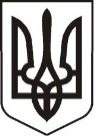 У К Р А Ї Н АЛ У Г А Н С Ь К А    О Б Л А С Т ЬП О П А С Н Я Н С Ь К А    М І С Ь К А    Р А Д А Ш О С Т О Г О   С К Л И К А Н Н ЯРОЗПОРЯДЖЕННЯміського  голови     «17» квітня 2018 р.	                    м. Попасна                             № 87                    Про прийняття участі у заходах,присвячених 16-й річниці з Дня створенняВійськової служби правопорядку Збройних Сил України      У зв’язку з проведенням заходів, присвячених 16-й річниці з Дня створення Військової служби правопорядку Збройних Сил України, враховуючи сумлінне виконання службових завдань, зразкову військову дисципліну, згідно з Програмою  підтримки учасників антитерористичної операції та членів їх сімей на 2017-2018 роки,  затвердженою рішенням сесії міської ради від 26.01.2017 № 83/6  та з Програмою  проведення  культурно-масових  заходів в місті Попасна  у 2017-2018 роках, затвердженою рішенням сесії міської ради  від 26.01.2017 № 83/7, керуючись п.20 ч.4 ст. 42 Закону України «Про місцеве самоврядування»:1. Керівництву міської ради та її виконкому прийняти участь у заходах,  присвячених 16-й річниці з Дня створення  Військової служби правопорядку Збройних Сил України.2. Вручити відзнаки  та медалі військовослужбовцям Збройних Сил України згідно списку (додаток).3. Контроль за виконанням даного розпорядження покласти на начальника організаційного відділу Висоцьку Н.О.                     Міський голова                                                                       Ю.І. Онищенко                                          Висоцька,2 05 65Додаток  до розпорядження міського голови від 17.04.2018 № 87СПИСОК на вручення відзнаки «ЗА СЛУЖУ ДЕРЖАВІ»Малишев Віктор Валерійович – підполковник Збройних Сил України - № 4619СПИСОК на вручення медалі  «ЗА ОБОРОНУ РІДНОЇ ДЕРЖАВИ»1.Багрій Віталій Володимирович – капітан Збройних Сил України - № 207332. Бліщ Сергій Петрович – прапорщик Збройних Сил України - № 207343.Базар Володимир Ярославович – сержант Збройних Сил України - № 20735СПИСОКна вручення медалі  «ЗА СЛУЖБУ УКРАЇНІ»Псуй Андрій Іванович – майор Збройних Сил України - № 078.                   Керуючий справами                                                   Л.А. Кулік